ФЕДЕРАЛЬНОЕ АГЕНТСТВО ЖЕЛЕЗНОДОРОЖНОГО ТРАНСПОРТА Федеральное государственное бюджетное образовательное учреждениевысшего образования«Петербургский государственный университет путей сообщения Императора Александра I»(ФГБОУ ВО ПГУПС)Кафедра «Технология металлов»ПРОГРАММАпроизводственной практики«НАУЧНО-ПРОИЗВОДСТВЕННАЯ ПРАКТИКА» (Б2.П.1)для направления23.04.02 «Наземные транспортно-технологические комплексы» по магистерской программе«Ремонт и эксплуатация наземных транспортно-технологических комплексов и систем»Форма обучения – очная, заочнаяСанкт-Петербург2015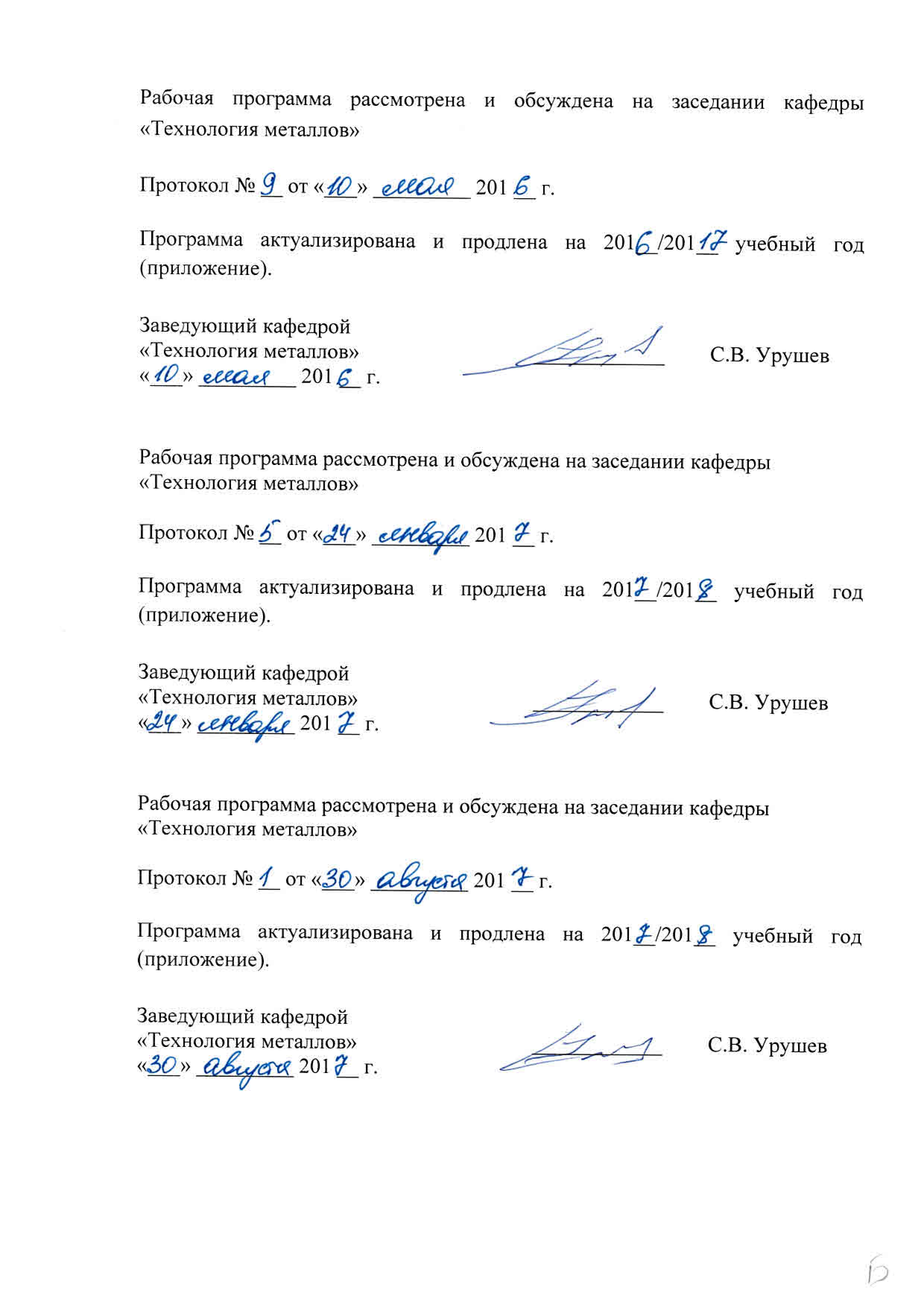 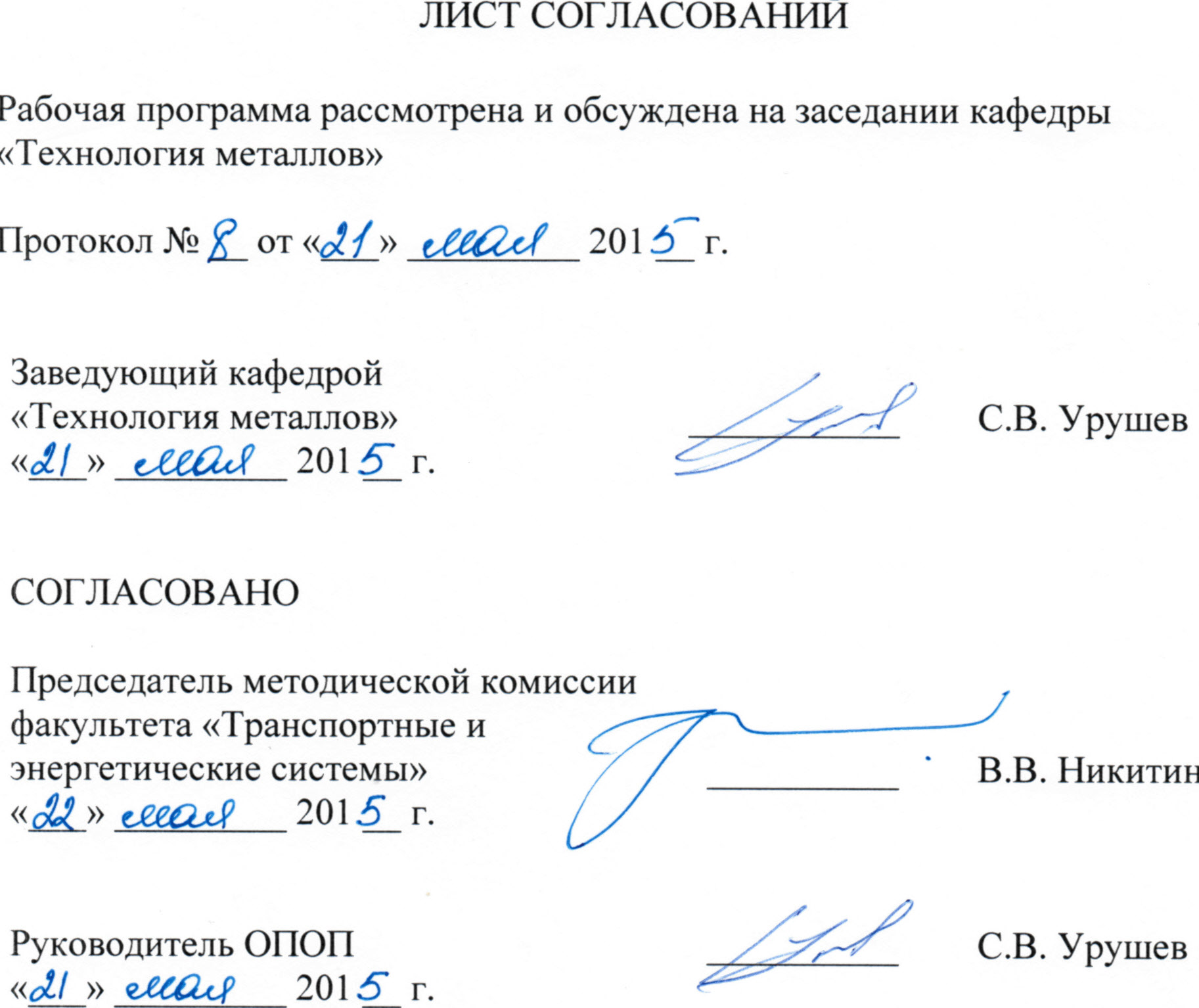 1. Вид практики, способы и формы ее проведенияПрограмма составлена в соответствии с ФГОС ВО, утвержденным «06» марта 2015 г., приказ №159 по направлению 23.04.02 «Наземные транспортно-технологические комплексы», по производственной практике «Научно-производственная практика».Вид практики – производственная в соответствии с учебным планом подготовки магистра, утвержденным «07» июля 2015 г.Тип практики: практика по получению профессиональных умений и опыта профессиональной деятельности.Способ проведения практики – стационарная и выездная.Практика проводится в следующей форме – путём выделения в календарном учебном графике непрерывного периода учебного времени для проведения учебной практики по получению первичных профессиональных умений и навыков.Практика проводится на предприятиях (в организациях) и научно-исследовательских подразделениях автомобильного транспорта, а также на кафедре «Технология металлов» ПГУПС.Задачей проведения практики является закрепление теоретических и практических знаний, полученных обучающимися при изучении профессиональных и специальных дисциплин, а также приобретение профессиональных навыков и умения работы по специальности на рабочих должностях.2. Перечень планируемых результатов обучения при прохождении практики, соотнесенных с планируемыми результатами освоения основной профессиональной образовательной программыПланируемыми результатами прохождения практики является приобретение знаний, умений, навыков и/или опыта деятельности.В результате прохождения практики обучающийся должен:ЗНАТЬ:- полный комплекс правовых и нормативных актов в сфере безопасности, относящихся к виду и объекту профессиональной деятельности;- состояние и динамику развития наземных транспортно-технологических машин, их технологического оборудования и комплексов на их базе;- способы по повышению эффективности использования оборудования;УМЕТЬ:- действовать в нестандартных ситуациях, нести ответственность за принятые решения;- свободно пользоваться государственным языком Российской Федерации и иностранным языком, как средствами делового общения;- применять современные методы исследования, оценивать и представлять результаты выполненной работы;- работать с компьютером, как средством управления информацией, в том числе в режиме удаленного доступа, способностью работать с программными средствами общего и специального назначения;- руководить коллективом в сфере своей профессиональной деятельности, толерантно воспринимая социальные, этнические, конфессиональные и культурные различия;- формулировать цели проекта, критерии и способы достижения целей, определять структуры их взаимосвязей, выявлять приоритеты решения задач при производстве и модернизации наземных транспортно-технологических машин, их технологического оборудования и комплексов на их базе;- разрабатывать техническую документацию для изготовления наземных транспортно-технологических машин и их технологического оборудования;- осуществлять контроль за параметрами технологических процессов и качеством производства и эксплуатации наземных транспортно-технологических машин и их технологического оборудования;- проводить испытания наземных транспортно-технологических машин и их технологического оборудования;- составлять планы, программы, графики работ, сметы, заказы, заявки, инструкции и другую техническую документацию;- разрабатывать и организовывать мероприятия по ликвидации последствий аварий, катастроф, стихийных бедствий и других чрезвычайных ситуаций;ВЛАДЕТЬ:- способностью к абстрактному мышлению, обобщению, анализу, систематизации и прогнозированию;- способностью к саморазвитию, самореализации, использованию творческого потенциала;- готовностью к постоянному совершенствованию профессиональной деятельности, принимаемых решений и разработок в направлении повышения безопасности;- способностью обучать производственный и обслуживающий персонал.ОПЫТ ДЕЯТЕЛЬНОСТИ:- опыт научно-исследовательской деятельности;- опыт проектно-конструкторской деятельности;- опыт производственно-технологической деятельности;- опыт организационно-управленческой деятельности.Приобретенные знания, умения, навыки и/или опыт деятельности, характеризующие формирование компетенций, осваиваемых при прохождении данной практики, позволяют решать профессиональные задачи, приведенные в соответствующем перечне по видам профессиональной деятельности в п. 2.4 основной профессиональной образовательной программы (ОПОП). Прохождение практики направлено на формирование следующих общекультурных компетенций (ОК):- способностью к абстрактному мышлению, обобщению, анализу, систематизации и прогнозированию (ОК-1);- способностью действовать в нестандартных ситуациях, нести ответственность за принятые решения (ОК-2);- способностью к саморазвитию, самореализации, использованию творческого потенциала (ОК-3);- способностью свободно пользоваться государственным языком Российской Федерации и иностранным языком, как средствами делового общения (ОК-4).Прохождение практики направлено на формирование следующих общепрофессиональных компетенций (ОПК):- способностью применять современные методы исследования, оценивать и представлять результаты выполненной работы (ОПК-2);- готовностью к постоянному совершенствованию профессиональной деятельности, принимаемых решений и разработок в направлении повышения безопасности (ОПК-5);- способностью владеть полным комплексом правовых и нормативных актов в сфере безопасности, относящихся к виду и объекту профессиональной деятельности (ОПК-6);- способностью работать с компьютером, как средством управления информацией, в том числе в режиме удаленного доступа, способностью работать с программными средствами общего и специального назначения (ОПК-7);- способностью руководить коллективом в сфере своей профессиональной деятельности, толерантно воспринимая социальные, этнические, конфессиональные и культурные различия (ОПК-8).Прохождение практики направлено на формирование следующих профессиональных компетенций (ПК), соответствующих видам профессиональной деятельности, на которые ориентирована программа бакалавриата: научно-исследовательская:- способностью анализировать состояние и динамику развития наземных транспортно-технологических машин, их технологического оборудования и комплексов на их базе (ПК-1);проектно-конструкторская:- способностью формулировать цели проекта, критерии и способы достижения целей, определять структуры их взаимосвязей, выявлять приоритеты решения задач при производстве и модернизации наземных транспортно-технологических машин, их технологического оборудования и комплексов на их базе (ПК-3);производственно-технологическая:- способностью участвовать в разработке технической документации для изготовления наземных транспортно-технологических машин и их технологического оборудования (ПК-9);- способностью осуществлять контроль за параметрами технологических процессов и качеством производства и эксплуатации наземных транспортно-технологических машин и их технологического оборудования (ПК-10);- способностью проводить испытания наземных транспортно-технологических машин и их технологического оборудования (ПК-11);организационно-управленческая:- способностью составлять планы, программы, графики работ, сметы, заказы, заявки, инструкции и другую техническую документацию (ПК-15);- способностью обучать производственный и обслуживающий персонал (ПК-16);- способностью разрабатывать меры по повышению эффективности использования оборудования (ПК-17);- способностью разрабатывать и организовывать мероприятия по ликвидации последствий аварий, катастроф, стихийных бедствий и других чрезвычайных ситуаций (ПК-18).Область профессиональной деятельности обучающихся, прошедших данную практику, приведена в п. 2.1 ОПОП.Объекты профессиональной деятельности обучающихся, прошедших данную практику, приведены в п. 2.2 ОПОП.3. Место практики в структуре основной профессиональной образовательной программыПрактика «Научно-производственная практика» (Б2.П.1) относится Блоку 2 «Практики» и является обязательной.4. Объем практики и ее продолжительностьПрактика «Научно-производственная практика» проводится в весенний период.Для очной формы обучения:Для заочной формы обучения:Примечание: «Форма контроля знаний» - зачёт с оценкой (З*).5. Содержание практики Первая неделя: знакомство со структурой предприятия и изучение локальных нормативных актов, определение рабочего места и руководителя практики от предприятия, подбор литературы по теме задания, анализ и выбор методов решения поставленных задач.Вторая неделя: изучение организации работ по проведению ЕО, ТО-1, ТО-2, ТР, участка (отделения) диагностики. Анализ, разработка предложений по их совершенствованию.Третья неделя: анализ вопросов использования нормативно-технической документации, состояния технологической конструкторской подготовки производства.Четвертая неделя: изучение технологии ремонта составных частей автомобилей.Пятая неделя: изучение организации работ в службе снабжения и сбыта, коммерческой службе.Шестая неделя: анализ обеспечения ремонтно-технологическим и диагностическим оборудованием, оснасткой, метрологическим оснащением. Разработка предложений по повышению эффективности их использования.6. Формы отчетностиПо итогам практики обучающимся составляется отчет с учетом индивидуального задания, выданного руководителем практики от Университета.Структура отчета по практике  представлена в фонде оценочных средств.После прибытия на предприятие и оформления направления на практику в отделе кадров (отделе управления персоналом), обучающийся направляет в электронном виде отсканированное направление на практику с отметкой о прибытии в адрес руководителя по практике кафедры, ответственной за организацию практики. После завершения практики, предприятие ставит отметку об убытии с практики в направлении на практику.Направление на практику с отметками предприятия о прибытии и убытии обучающегося на практику, сдается на кафедру, ответственную за организацию практики.7. Фонд оценочных средств для проведения промежуточной аттестации обучающихся по практикеФонд оценочных средств по практике является неотъемлемой частью программы практики и представлен отдельным документом, рассмотренным на заседании кафедры и утвержденным заведующим кафедрой.8. Перечень основной и дополнительной учебной литературы, нормативно-правовой документации и других изданий, необходимых для проведения практики8.1 Перечень основной учебной литературы, необходимой для прохождения практикиИванов В.П. Ремонт автомобилей [Электронный ресурс]: учебник / В.П. Иванов, А.С. Савич, В.К. Ярошевич. – Минск: Вышэйшая школа, 2014. – 336 с. URL: http://e.lanbook.com/view/book/65595/8.2 Перечень дополнительной учебной литературы, необходимой для прохождения практики1.	Малкин В.С. Техническая диагностика [Электронный ресурс]: учебное пособие. - СПб: Лань, 2015. - 272 с. URL: http://e.lanbook.com/view/book/64334/8.3 Перечень нормативно-правовой документации, необходимой для прохождения практикиПри прохождения практики нормативно-правовая документация не используется.8.4 Другие издания, необходимые для прохождения практикиПри прохождения практики другие издания не используются.9. Перечень ресурсов информационно-телекоммуникационной сети «Интернет», необходимых для прохождения практики1.	Личный кабинет обучающегося и электронная информационно-образовательная среда. [Электронный ресурс]. – Режим доступа: http://sdo.pgups.ru/  (для доступа к полнотекстовым документам требуется авторизация).2. Иванов В.П. Ремонт автомобилей [Электронный ресурс]: учебник / В.П. Иванов, А.С. Савич, В.К. Ярошевич. – Минск: Вышэйшая школа, 2014. – 336 с. URL: http://e.lanbook.com/view/book/65595/3. Малкин В.С. Техническая диагностика [Электронный ресурс]: учебное пособие. - СПб: Лань, 2015. - 272 с. URL: http://e.lanbook.com/view/book/64334/4. Косов Н.П., Исаев А.Н., Схиртладзе А.Г. Технологическая оснастка: вопросы и ответы [Электронный ресурс]: Учебное пособие для вузов. М.: изд-во: «Машиностроение», 2007. – 304 с. - ISBN 5-217-03242-1. URL: http://e.lanbook.com/view/book/744/5. Носов В.В. Диагностика машин и оборудования [Электронный ресурс]: - СПб.: «Лань», 2012. – 384 с. - ISBN 978-5-8114-1269-3. URL: http://e.lanbook.com/view/book/2779/6. Чижков Ю.П. Электрооборудование автомобилей и тракторов: [Электронный ресурс]. Учебник: М.: «Машиностроение», 2007. – 656 с. – ISBN 5-217-03358-4. URL: http://e.lanbook.com/view/book/786/10. Перечень информационных технологий, используемых при проведении практики, включая перечень программного обеспечения и информационных справочных системПри осуществлении образовательного процесса используются следующие информационные технологии:- технические средства (персональные компьютеры, интерактивная доска);- методы обучения с использованием информационных технологий (компьютерное тестирование, демонстрация мультимедийных материалов).Образовательный процесс обеспечен необходимым комплектом лицензионного программного обеспечения, установленного на технических средствах, размещенных в специальных помещениях и помещениях для самостоятельной работы в соответствии с расписанием занятий.11.  Описание материально-технической базы, необходимой для проведения практикиМатериально-техническая база обеспечивает проведение практики по данному направлению и соответствует действующим санитарным и противопожарным нормам и правилам.Она содержит:помещения для проведения текущего контроля (ауд. 4-209) и промежуточной аттестации (ауд. 4-209), соответствующие действующим противопожарным правилам и нормам.помещения для самостоятельной работы (ауд. 4-209), соответствующие действующим противопожарным правилам и нормам.Разработчик программы, доцент					 Д.П. Кононов«21» мая 2015 г.Вид учебной работыВсего часовСеместрВид учебной работыВсего часов4Форма контроля знанийЗ*З*Общая трудоемкость: час / з.е.324/9324/9Продолжительность практики: неделя66Вид учебной работыВсего часовКурсВид учебной работыВсего часов2Форма контроля знанийЗ*З*Общая трудоемкость: час / з.е.324/9324/9Продолжительность практики: неделя66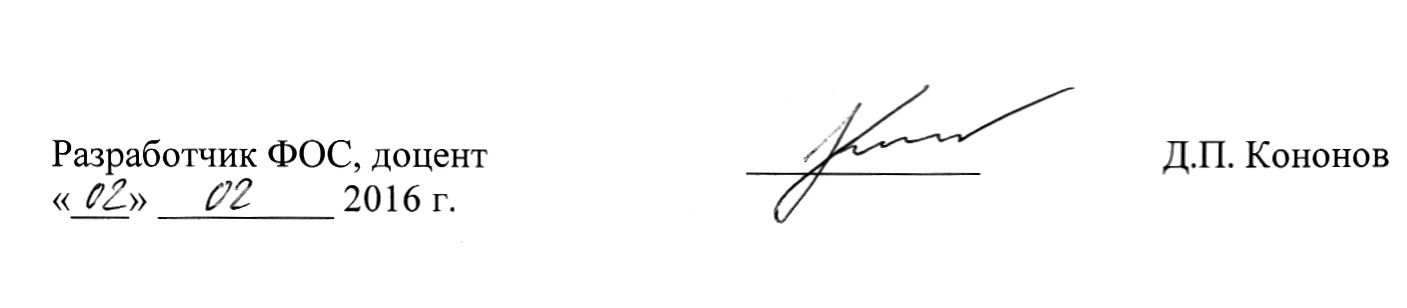 